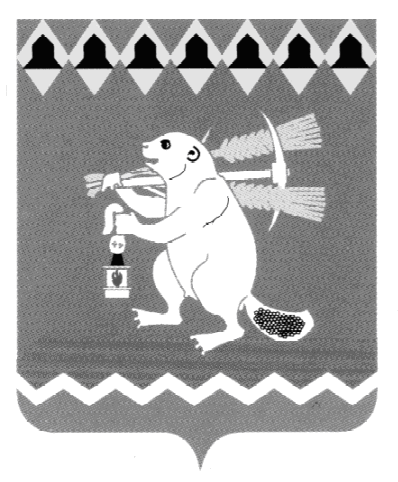 Артемовский городской округТерриториальный орган местного самоуправления селаБольшое Трифоново с подведомственной территорией населенных пунктов: деревня Малое Трифоново, поселок Кислянка Распоряжениеот 11.09.2018 	 № 36Об организации дежурства в выходные дни 15, 16, 22, 23, 29, 30 сентября, 06, 07 октября 2018 годаПринимая во внимание письмо Администрации Восточного управленческого округа Свердловской области от 27.08.2018                          № 11-01-81/1712, в целях обеспечения мониторинга за ходом подключения жилищного фонда и объектов социальной сферы к системам централизованного теплоснабжения, и при необходимости, принятия оперативных решений, руководствуясь статьями 30, 31 Устава Артемовского городского округа, учитывая распоряжение Администрации Артемовского городского округа от 30.08.2018 № 134-РА «Об организации дежурства в выходные дни 15, 16, 22, 23, 29, 30 сентября, 06, 07 октября 2018 года»1. Утвердить график дежурства работников Территориального органа местного самоуправления села Большое Трифоново  в выходные дни: 15, 16, 22, 23, 29, 30 сентября, 06, 07 октября 2018 года (Приложение).2. Работникам Территориального органа местного самоуправления села Большое Трифоново, указанным в пункте 1 настоящего распоряжения:2.1. осуществлять дежурство в течение суток с 9.00 до 14.00 часов на рабочем месте, с 14.00 до 9.00 часов следующего дня дома по телефону;2.2. организовать взаимодействие и обмен информацией с МКУ Артемовского городского округа ЕДДС (телефон 2-40-44) об обстановке на территории Территориального органа местного самоуправления села Большое Трифоново по состоянию на 09.00 и 21.00 часов, а также незамедлительного обмена информацией о чрезвычайных ситуациях и происшествиях, ситуациях, представляющих угрозу возникновения чрезвычайных ситуаций, происшествий и аварий.3. В соответствии со статьей 153 Трудового кодекса Российской Федерации работникам Администрации Артемовского городского округа, отраслевых (функциональных) органов Администрации Артемовского городского округа, указанным в пункте 1 настоящего распоряжения, предоставить, по их заявлениям, другие дни отдыха. 4. Контроль за исполнением распоряжения оставляю за собой. Председатель                                                                                     В.Г.Игошев Приложение  к распоряжению Территориального органа местного самоуправления села Большое Трифоновоот 11.09.2018 № 36Графикдежурства работников Территориального органа местного самоуправления села Большое Трифоновов выходные дни 15, 16, 22, 23, 29, 30 сентября, 06, 07 октября 2018 года№ п/пФамилия, имя, отчестводежурного сотрудникаРабочий и сотовый телефон15.09.201816.09.201822.09.201823.09.201829.09.201830.09.201806.10.201807.10.201812345678910111Игошев Виктор Геннадьевич(34363) 472818-9024465664++++2Ребикова Наталья Ивановна(34363)  472978-9226096595++++